ادارة الجمعيات العلمية			    الوحدة: اللجنة الدائمة للجمعيات العلميةادارة الجمعيات العلمية			          الوحدة: اللجنة الدائمة للجمعيات العلميةجامعة الأميرة نورة بنت عبدالرحمنوكالة الجامعة  للدراسات العليا والبحث العلمي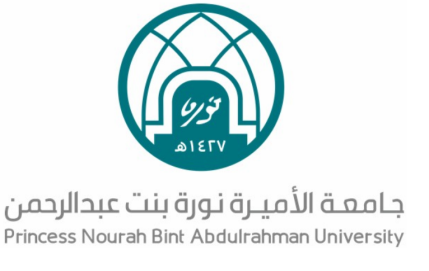 نظام إدارة الجودةالإصدار الأول  دليل الإجراءاتالتاريخ: صفر 1438هـصفحة: 1 من  2    رقم الإجراء:01250401-02اسم الإجراء: اقتراح اللوائح والاجراءات التنفيذيةمخطوات تنفيذ العمليةالمسئوليةالنموذج المستخدم1حث الجمعيات العلمية على اقتراح لوائح تنفيذية للجمعيات العلميةمديرة إدارة الجمعيات العلمية012511-F282يقترح مجلس الإدارة اللوائح التنفيذية للجمعية العلميةرئيسة مجلس الإدارةورقي3تقر الجمعية العمومية اللوائح المقترحة من مجلس الإدارةرئيسة مجلس الإدارةشفهي4دراسة اللوائح التنفيذية المقترحة من الجمعية العلمية من اللجنة الدائمة.رئيسة اللجنة الدائمة للجمعيات العلميةورقي5رفع اللوائح المقدمة من الجمعية العلمية لمجلس الجامعة لاعتمادهامديرة إدارة الجمعيات العلمية012511-F28مراجعة: سكرتيرة اللجنة الدائمةالتوقيع:اعتماد: مديرة ادارة الجمعيات العلميةالتوقيعجامعة الأميرة نورة بنت عبدالرحمنوكالة الجامعة  للدراسات العليا والبحث العلمينظام إدارة الجودةالإصدار الأول  دليل الإجراءاتالتاريخ: صفر 1438هـصفحة: 2 من  2    رقم الإجراء:01250401-02مراجعة: سكرتيرة اللجنة الدائمةالتوقيع:اعتماد: مديرة ادارة الجمعيات العلميةالتوقيع